This draft data reporting form was developed based on obligations in Section 4 of the Conservation Plan of requirements under the MOU:The Signatories should cooperatively strive to adopt, implement and enforce such legal, regulatory and administrative measures as appropriate to conserve and manage migratory sharks and their habitat.  To this end, they should endeavour to implement progressively, individually or cooperatively, or both, including by participation in or in cooperation with the FAO, RFMOs as appropriate, RSCs and other relevant international fora, those objectives described below.General information Year - Country - “National Report” Improving understanding of migratory shark populations through research, monitoring and information exchange:Which of these Annex I species are found in your waters?(Listed species below as a dropdown menu)Is your government compiling relevant data for improving understanding of migratory shark populations through research, monitoring and information exchange for species in Annex 1?(Listed species below as a dropdown menu)☐ Population demographics; (defined as size, dynamics, structure and abundance)☐ Critical Seasons;☐ Critical life stages☐ Essential marine habitats;☐ Distributional range;☐ Migration corridors;☐ Behaviour and ecology;☐ Threats to conservation☐ Identifying species that are most vulnerable to human activities and fisheries; and☐OtherComment:  Ensuring that directed and non-directed fisheries for shark are sustainable:Are listed species in Annex I caught in your nations waters (as target or incidental catch) and in what quantity?     Yes No[If yes] Dropdown for Target or Incidental If target (amount caught) = (choose unit)If incidental (amount caught) =   (choose unit)What is the fate of incidental species (drop down list of fates)What management measures (be as specific as possible) are in place for species listed on Annex I of MOU, and when were they implemented?Has your country prohibited the taking of species listed in CMS Appendix I? ☐ Yes ☐ No[If yes] Drop down for species listed in Appendix 1Describe protection measures:Ensuring to the extent practicable the protection of critical habitats and migrations corridors and critical life stages of sharks:Does your country protect the habitat of species listed on Annex I of the MOU?☐ Yes ☐ No[If yes] Drop down for species listed in Annex 1Describe when the area was protected and amount of area protected?Increasing public awareness of threats to sharks and their habitats, and enhance public participation in conservation activitiesDoes your government improve public knowledge regarding...☐ Sharks’ importance in the ecosystem;☐ Threats to sharks;☐ Threats to marine and coastal habitats;☐ This Memorandum of Understanding;☐ International conservation policies regarding sharks; and ☐ OtherEnhancing national, regional and international cooperation:Has your country identified areas where cooperation among States is required for successful conservation and management activities? ☐ Yes ☐ No[If yes] Describe:Has your country engaged with other States to address these areas? ☐ Yes ☐ No[If yes] Describe:Has your country assisted other States in developing institutional capacity and/or competencies in: ☐ Shark Identification ☐ Management and Conservation techniques ☐ Habitat Protection ☐ Coordination with other stakeholders ☐ Implementation of this Memorandum of Understanding ☐ Other Describe:Please provide any additional information or needs relevant to the Conservation Plan for species listed on Annex I:Describe:Year Country National Report YYYY 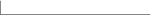 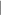 (Country) National Report 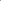 Report Submitted By: Report Submitted By: Report Submitted By: Name 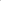 Title Institution Address Email Telephone / Fax Website Date of Submission 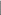 